Notice of Class Cancellation(approved by Faith Formation Commission; effective September 1, 2014)Attendance Policy:  Attendance is required at all Faith Formation classes.  We want to make sure ALL students are accounted for, so it is important to please call your Site Supervisor when your child/children will be absent.  Weather:  If schools are cancelled or let out early due to weather, FF classes will be cancelled as well.  Should bad weather occur during the intermediate time, please tune into KWWL  or Facebook.  Use your parental discretion as well in determining whether you want to drive or have your child drive in questionable weather.Sports and other Extracurricular Activities:  Because our Prince of Peace Cluster involves multiple school districts, there will be no cancellation of FF classes because of sports and other extracurricular activities.  Per the attendance policy above, call your Site Supervisor if you know your child will be absent.Disciplinary Procedure PolicyA disturbance needing a student disciplinary procedure includes, and not limited to, those actions of disruptive behavior, disrespect, disobedience, misuse of property, and anything else that causes total disruption of class.First Disturbance:  Meeting with catechist, student, site supervisor, and parents.Second Disturbance:  Meeting with catechist, student, site supervisor, parents, and CRE.  At this time, parents are required to attend the classes each week.Third Disturbance:  Meeting with catechist, student, site supervisor, parents, CRE, and pastor.If a resolution cannot be found after meeting with the pastor, the student is expelled for the remainder of the Faith Formation school year.  If the student requests re-admittance to the program, the student and parents need to meet with the Faith Formation Commission.  The Faith Formation Commission supports this policy.Prince of Peace ClusterFaith Formation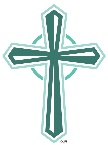 2022-2023Site Coordinator:	St. Paul – Amber Monat	e-mail: jamonat@gmail.com   phone: (319) 939-3069Sacred Heart – Mary Sadler	e-mail: mary.sadler021@yahoo.com   phone: (319) 230-6788Tuition:  Payable to the faith formation site your student will be attending.  (approved by Faith Formation Commission on August 23, 2018)1 child - $65		Family - $95		Out of Parish - $110Class Session Times:  SH/SP - 6:30-7:45 pmRegistration:   Registration forms may be picked up in the back of church or downloaded from the Cluster website.  Please return completed forms (registration, liability, and media release) along with payment to St. Paul Catholic Church 1102 Walnut St.  Traer, IA  50675 by Sept. 21st .   Communication via Facebook continues; sign up today to get the latest updates. SH – Sacred Heart Faith FormationSM – St Mary’s Faith FormationSP – St Paul’s Faith FormationSite Supervisors	SH		 Mary Sadler		319-230-6788		 	SP		 Amber Monat		319-939-3069Catechists	SH:	1 -Sydney Anton			2- Brooke Reiter			3- Jenna Harrison			4- Trish Weisert			5/6-Kristie Clark & Chad Weber			7/8- Diane Caldwell			9-Confirmaiton (Andrea Behrens)HS-Youth Group (Sarah Kopriva, Shannon Svoboda)SM: 	9- Confirmation (Andrea Behrens)HS – Youth Group (Sarah Kopriva, Shannon Svoboda)SP:	1 – Alison Howard		2 – Jenny Hulme		3 – Sara Robinson		4 – Tony Dudys		5 – Nancy Monat		6 – Rachel Kopriva7/8 –Amy Harmsen9 – Confirmation (Andrea Behrens)HS-Youth Group (Sarah Kopriva, Shannon Svoboda)Contact UsOffice: (319) 478-2222, e-mail dbq199ff@dbqarch.orgPriest: (319) 478-2222, e-mail dbq199@dbqarch.orgWebsite:  www.princeofpeacecluster.com Facebook Names:	SH – Sacred Heart Faith FormationSM – St Mary’s Faith FormationSP – St Paul’s Faith FormationClass SyllabusFaith Formation = A House Built on Solid RockConfirmationThe 2022-2023 Cluster Confirmation program (9th grade and older) will meet at St. Mary of Mt. Carmel, 6:30-8 pm one to two times a month.  "The Dynamic Catholic" is the Confirmation program.  Be Bold!  Be Catholic! dynamiccatholic.com/confirmation/view-program/  Leader:	Andrea Behrens	 319-239-6947Dwell Youth GroupWe are developing a strong and vibrant Youth Group for our high schoolers.  We encourage all our high schoolers from each parish to come and participate.  We hope to make this a place for you to gather and grow in your faith! The group meets at St. Paul from 6:30-7:45 PM on Wednesdays.  See the Website or Facebook for current information and meeting times.  For more information contact Sarah Kopriva (319) 651-6250 or Shannon Svoboda (719) 216-6280.Faith Formation CommissionMission:  Our team purpose is to use our knowledge of Catholicism and passion for the Prince of Peace Cluster children to promote a faith formation program that helps establish, stimulate, and enhance the student's Catholic faith and spiritual life to continue their faith journey.  Members are elected for a three-year term and can serve two successive terms.  Meetings are usually held the fourth Thursday of the month, at
6:30 pm every other month.Members:	SH:	 Gary Murphy, Shary Tecklenburg		SM:	 Stephanie Beenken, Diane Jorgensen		SP:	 Tina Cibula, Jill Pick		Pastor:   Fr. Anthony Boahen Nketiah